6-е классыЧетверг 28.05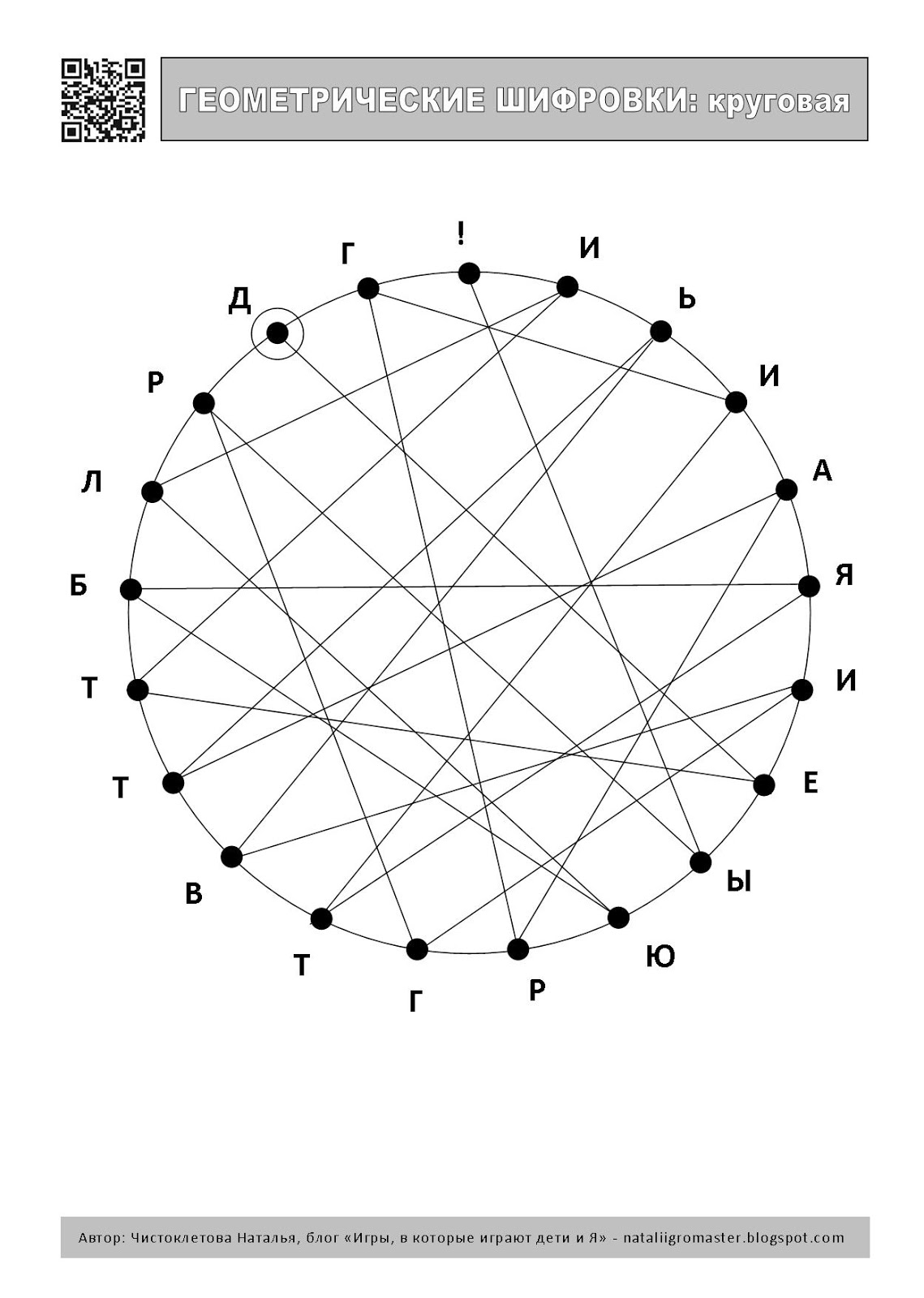 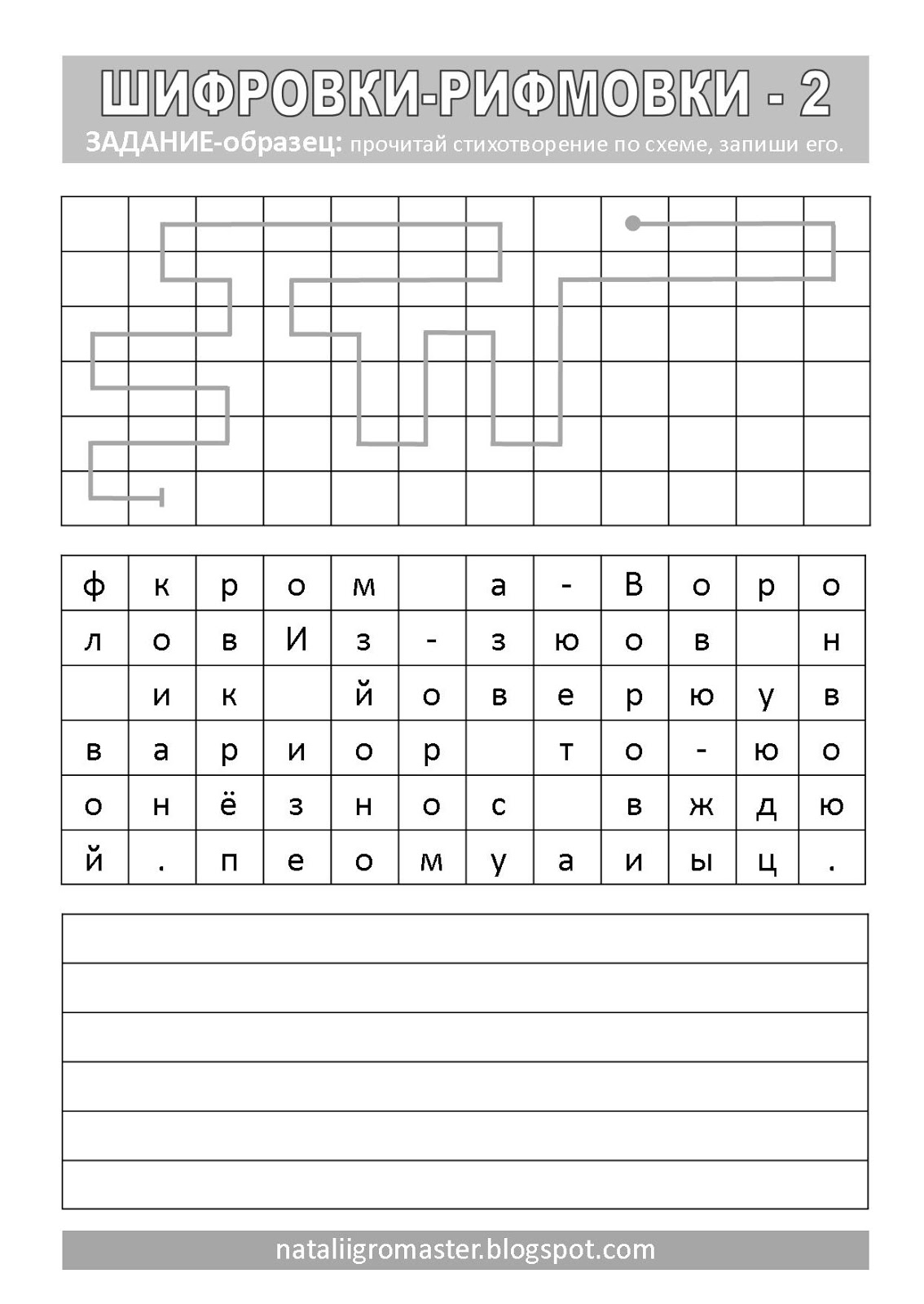 Ответы присылать на почту dashko_mari@mail.ru